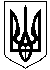 УКРАЇНАМАЛИНСЬКА МІСЬКА  РАДАЖИТОМИРСЬКОЇ ОБЛАСТІР І Ш Е Н Н ямалинської МІСЬКОЇ ради(  сесія восьмого скликання)від 08 липня 2022 року № Про безоплатне прийняття  у комунальну власність та постановку на баланс  Малинської міської територіальної громадиматеріальних цінностей державної власності      Відповідно до ст. 329 Цивільного кодексу України, ст.ст. 3, 4 Закону України «Про передачу об'єктів права державної та комунальної власності», на підставі п. 51 ч. 1 ст. 26, ч. 1 ст. 59 та ч. 2 ст. 60 Закону України «Про місцеве самоврядування в Україні», постанови Кабінету Міністрів України від                        16 грудня 2020 № 1321 «Про затвердження Порядку здійснення заходів щодо утворення та реорганізації районних державних адміністрацій, а також правонаступництва щодо майна, прав та обов’язків районних державних адміністрацій, що припиняються», Положення про порядок передачі об'єктів права державної власності, затвердженого постановою  Кабінету Міністрів України від 21 вересня 1998 № 1482, розпорядження Кабінету Міністрів України від 16 грудня 2020 № 1635-р «Про реорганізацію та утворення районних державних адміністрацій», Розпорядження Кабінету Міністрів України  від 31 травня 2022 року №437-р «Про передачу окремого індивідуально визначеного майна у власність територіальних громад Житомирської області»,  міська рада       ВИРІШИЛА:1. Прийняти на баланс у комунальну власність Малинської міської територіальної громади об’єктів (основних засобів, нематеріальних цінностей), які перебувають у державній власності, знаходяться на балансі та відносяться до сфери управління Коростенської районної державної адміністрації Житомирської області (попередньо перебували на балансі Малинської районної державної адміністрації Житомирської області, а саме відділу надання адміністративних послуг та державної реєстрації районної державної адміністрації Житомирської області, придбані на виконання районних програм за кошти державного бюджету), згідно переліку (додаток 1).2. Виконавчому комітету міської ради здійснити заходи щодо приймання на баланс з державної власності у комунальну власність Малинської міської територіальної громади матеріальних цінностей зазначених в п. 1 даного рішення відповідно до чинного законодавства. 3. Контроль за виконанням даного рішення покласти на постійну комісію з питань фінансів, бюджету, планування соціально- економічного розвитку, інвестицій та міжнародного співробітництва.Міський голова                                                                        Олександр СИТАЙЛО  Павло ІВАНЕНКООлександр ПАРШАКОВЛюдмила ФЕЩЕНКО                                                                                                             Додаток до рішенняМалинської міської ради                                                                                                                      -ї сесії 8-го скликання                                                                                                         від 08.07.2022 №Секретар міської ради                                                     Василь  МАЙСТРЕНКО№НайменуванняНайменуванняІнвентарний номерКількістьКількістьЦіна за одиницю, грн.Первісна вартість(ряд. 6 = 4*5)Сума зносу (накопиченої амортизації)Балансова     вартість(ряд. 8 = 6-7)1Факс Panasonic KX-FT982UA104900011049000111000.001 000.00820.00180.002Багатофункціонувальний пристрій Canon i-Sensys 301010490004104900041740.00740.00608.00132.003Комп"ютер Атлон                                                                                 (монітор, мишка, клавіатура, системний блок)104800011048000116000.006 000.004930.881069.124Багатофункціонувальний пристрій Canon10148000910148000917000.007 000.004608.332391.675Багатофункціонувальний пристрій Canon10148001010148001017000.007 000.004608.332391.676Ноутбук 15 НР10148000210148000217270.007 270.002544.504725.507Ноутбук НР 250 G610148000310148000318895.008 895.002372.336522.67Всього по субрахунку 1014Всього по субрахунку 1014Всього по субрахунку 1014Всього по субрахунку 1014Всього по субрахунку 10147х37905.0020492.3717412.638Комплект меблів для службового кабінету (пенал, шафа-тумба, стіл, стіл приставний, шафа для одягу)106400011064000116500.006 500.004710.001790.009Система відеонагляду10640011106400111600.00600.00495.00105.0010Сейф металевий С-5106400041064000411500.001 500.001062.50437.50Всього по субрахунку 1016Всього по субрахунку 1016Всього по субрахунку 1016Всього по субрахунку 1016Всього по субрахунку 10163х8600.006267.502332.5011Шафа металева битова11300285-8911300285-895160.00800.00400.00400.0012Жалюзі вертикальні11360003113600031530.00530.00265.00265.0013Металева шафа з замком1137102-11371201137102-113712019457.008683.004341.504341.5014Вішалка деревяна з дзеркалом113605111360511170.00170.0085.0085.0015Сейф великий металевий1130002811300028141.0041.0020.5020.5016Маніпуляторна мишка11370037113700391137003711370039222.5045.0022.5022.5017Телефонний апарат1136005211360052125.0025.0012.5012.5018Калькулятор1137080011370800155.0055.0022.5032.5019Шафа металева1113618411136184110.0010.005.005.0020Сітьовий фільтр111300903111300903125.0025.0012.5012.5021Wi-fi роутер1137260-611137260-612550.001100.00550.00550.0022Жалюзі1113600041113600041207.00207.00103.50103.5023Жалюзі113620811362081246.00246.00123.00123.0024Шафа 2-х дверна113622911362291430.00430.00215.00215.0025Шафа11130026111300261394.00394.00394.000.00Всього по субрахунку 1113Всього по субрахунку 1113Всього по субрахунку 1113Всього по субрахунку 1113Всього по субрахунку 111339Х12761.006572.506188,50РАЗОМРАЗОМРАЗОМРАЗОМРАЗОМ49х59266.0033332.3725933.63